Внеклассное мероприятие по социально-бытовой ориентировкеМастера полезных дел: «Молодо – не зелено!»Целью этого мероприятия является  повышение интереса и  уровня учебной мотивации учащихся к предмету  социально-бытовой ориентировки.Задачи:-образовательные: обобщить и закрепить знания, полученные на уроках СБО; развивать у учащихся сформированные навыки и умения, показать   связь изучаемого материала с жизнью.-коррекционно-развивающие: стимулировать учебно-познавательную деятельность учащихся; развивать творческий потенциал учащихся через продуктивную деятельность; формировать коммуникативные навыки  через коллективную деятельность, взаимодействие друг с другом;  развивать умение следовать заданным вербальным инструкциям учителя; коррекция зрительного, слухового восприятия на основе упражнений на внимание; развитие логического мышления при работе с загадками;-воспитательные:  воспитывать уважение к труду, желание продолжить профессиональную подготовку в дальнейшей жизни; культуру поведения и бесконфликтного общения, критическое отношение к достигнутому результату. -здоровьесберегающие:  создать благоприятные условия для сохранения здоровья школьников на мероприятии,  организовать двигательную активность, следить за осанкой.Оборудование: компьютер, проектор, наборы посуды для сервировки, набор швейных принадлежностей, принадлежности и средства личной гигиены.Ход мероприятия:(Презентация, иллюстрирующая каждый конкурс)-Начинаем нашу конкурсную программу «Мастера домашних дел: Молодо – не зелено!!!».Сегодня участникам игры предстоит не на словах, а на деле продемонстрировать свои знания, умения и навыки по СБО и доказать, что, несмотря на свой юный возраст, вы уже многое знаете и умеете, как настоящие мастера!-В конкурсе участвуют 2 команды:Капитан 1-й команды.Капитан 2-й команды.- Разрешите представить вам наше жюри в составе: …Пусть оно будет к вам не очень строгим, но очень справедливым!                   -За каждый конкурс команды получают баллы, которые в конце игры  суммируются, и по наибольшей сумме определяется победитель.-Команды готовы? Удачи вам и умения!!!1 конкурс «Собери пословицу» - Народ все в жизни примечает, Потом пословицы слагает, А ваша задача для мудреца. Составьте пословицу вы до конца.- Приглашаются для участия все члены команды.Команда получает набор из 6 карточек с ключевыми словами пословиц  о труде. При ответе называется полный вариант пословиц.Семь раз отмерь,………(один раз отрежь).Без труда………………(не вытащишь и рыбку из пруда).Поспешишь -……………(людей насмешишь).Делу время,……………..(а потехе час).Сделал дело,……………(гуляй смело).Труд кормит,……………(а лень портит).2 конкурс «Шеф-повар»Определить, что можно приготовить из продуктов, изображенных на рисунке:1команда: Суп – картофель, макароны, лук, морковь, зелень.
2 команда: Борщ – свёкла, морковь, картофель, лук, томатная паста.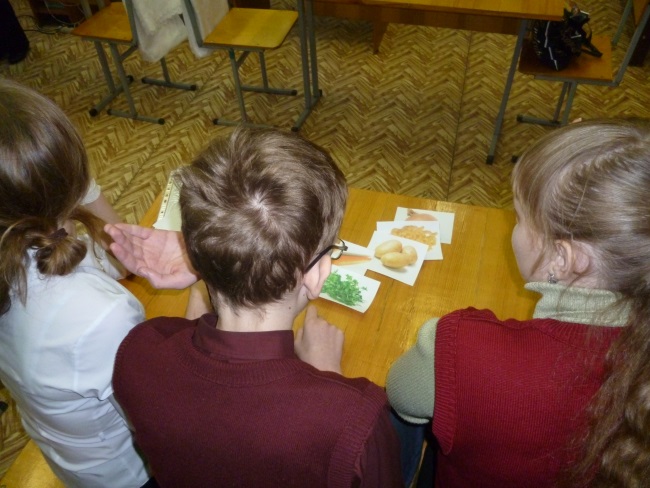 3 конкурс «Мастеровые-портные»- Есть в каждом коллективе лидер свой Его плечо по-дружески надёжно, А если он ещё и с головой, То многое ему доверить можно.- Участвуют капитаны команд. Они должны: отмерить нитку; вдеть нитку в иголку; завязать узелок; воткнуть иголку в подушечку.- Задание на скорость!Побеждает тот капитан, который быстрее и лучше выполнит  задание. 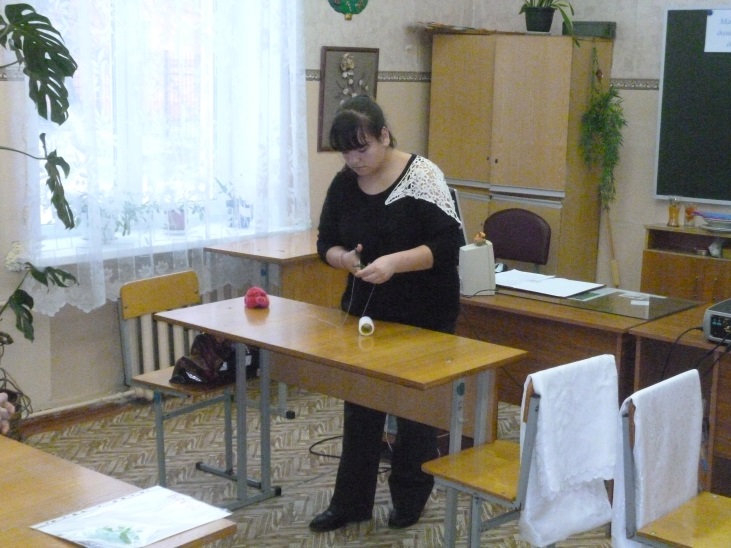 - А команды в это время, как настоящие портняжки помогают своему капитану: подобрать заплатку к дырке. (Шаблоны одежды из цветного картона с импровизированными «дырами» и набор готовых заплат разной формы. Задание: найти нужную заплату для «дыры»).4 конкурс «Мастера чистоты»- Взяв предмет из мешочка, нужно определить, является общим или личным предметом или средством гигиены.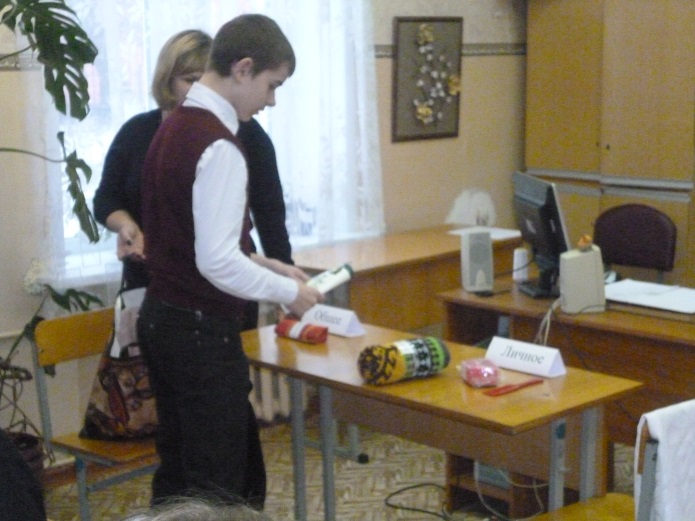 5 конкурс «Профессии»-Обычно рифма помогала,А теперь коварной стала.Ты, дружок, не торопись,На крючок не попадись!- Определить профессию, полагаясь на её описание, а не на рифму, на скорость, ответ по очереди:1.Чёрный весь, как будто грач,   С нашей крыши лезет …. (трубочист)2. Булки нам и калачи    Каждый день пекут …. (пекари)3. Варит кашу и бульон   Добрый, толстый …. (повар)4. Арий, опер сочинитель   Называется …. (композитор)5. На заводе по три смены   У станков стоят …. (рабочие)6. Говорят про звуки парные   В школе нам с тобой …. (учителя)7. Посадил уж сотни роз   В городском саду …. (садовник)8. Дрессирует львов, собак   Храбрый, смелый наш …. (укротитель)9. Кто пасёт коров, овец?   Ну, конечно, …. (пастух)10. Складки, карманы и ровненький кант –    Платье красивое сшил …. (портной)6 конкурс «Что важнее?» 
- Из представленного перечня предметов выбрать пять, наиболее необходимых, которые помогут выжить в экстремальной ситуации. На выполнение задания отводится 3 минуты. Каждой команде предлагается карточка с перечнем предметов: 
Зубная щетка, тарелка, спальный мешок, нож, ремень, носовой платок, наручные часы, котелок, зубная паста, полотенце, спички, йод, ложка, кружка, компас, мыло с мыльницей, бинт, расческа, вата, фонарик. Таблица оценки: 
1. Нож, спички-10 баллов 
2. Котелок, компас, бинт, йод, - 5 баллов, 
3. Наручные часы, кружка, спальный мешок – 4 балла. 
4. Ремень, тарелка, мыло с мыльницей, - 3 балла 
5. Расческа, ложка, полотенце, вата, фонарик – 2 балла; 
6. Зубная щетка, зубная паста, носовой платок -1 балл. - Команды, сдайте ваши ответы для оценки жюри, а мы продолжаем.  7 конкурс «Мастера сервировки»». - Сервировать стол на 2 персоны. Учитывается правильность, красота и быстрота действий.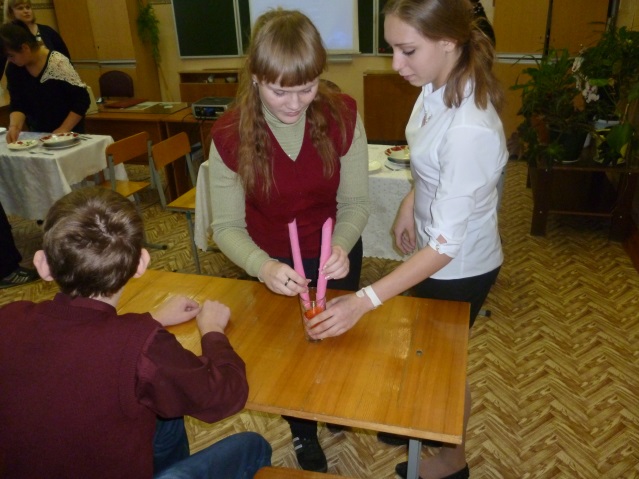 Жюри подводит итоги.- А пока жюри подводит итоги, сыграем в игру «Доскажи словечко», а заодно узнаем, как хорошо вы знаете вежливые слова!!!1.Растает даже ледяная глыба от слова тёплого … (спасибо)2.Зазеленеет даже пень, когда услышит … (добрый день)3.Если больше есть не в силах, скажем маме мы …. (спасибо)4.Мальчик вежливый и развитый говорит, встречаясь … (здравствуйте)5.Когда нас бранят за шалости, говорим … (извините, пожалуйста)6.И во Франции и в Дании на прощание говорят … (до свидания)Вывод. Молодцы, ребята! Вежливые слова вы знаете хорошо.Слово жюри и награждение команд.- Для объявления результатов нашей конкурсной программы предоставим слово нашему жюри. (Жюри объявляет счет и победителей)- Награждаем наших победителей. Поздравляем их. Вторая команда вела себя тоже очень достойно, просто им немного не повезло. Они тоже получают призы.- Хочется сказать, что обе команды доказали, что они мастера своего дела, и оправдывают поговорку: Молодо – не зелено!!!!Предметы и средства гигиеныПолотенце для рукРасчёскаКрем для рукНосовой платокПолотенце для ногТуалетное мылоЗубная пастаШампуньМочалкаТуалетная бумагаЗубная щеткаДезодорант